A Coordenadora  do Curso de Fisioterapia da , no uso de suas atribuições e de acordo com o disposto no inciso II do art. 8º do Regulamento de Iniciação científica desta IES, resolve:Art. 1º. Ficam abertas as inscrições para o processo seletivo de Iniciação científica no período de 19 a 25 de Março de 2019 na recepção das coordenações.Art. 2º. O processo seletivo será realizado no período  e constará de entrevista, sobre todos os assuntos relacionados ao Projeto à qual o (a) discente está se candidatando, além da avaliação do histórico escolar do candidato. O resultado desse processo seletivo sairá no dia 01 de Abril de 2019, devendo o aluno iniciar suas atividades no Projeto no dia 03 de Abril de 2019.Art. 3º. A nota final será a média aritmética das notas atribuídas pela banca examinadora à entrevista e ao CRE no histórico escolar do aluno.Art. 4º. As vagas serão destinadas à(s) área(s) constantes no quadro abaixo:Art. 7º.  Os casos omissos serão resolvidos por esta Coordenação do curso. Art. 8º. Não haverá revisão de provas nem das notas atribuídas.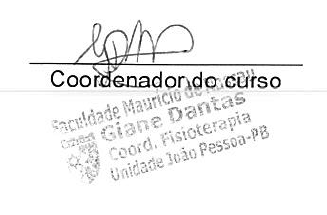 ,  de  de 20 FICHA DE INSCRIÇÃOTERMO DE RESPONSABILIDADE PROJETO VIVÊNCIASDeclaro para os devidos fins que Eu, __________________________________________________, aluno (a) do ____º semestre do Curso de _______________________ da Uninassau – João Pessoa, matrícula n°_______________ lotado(a) no Campo de Prática do Projeto Vivências __________________________________, Turno: ______________, me comprometo a cumprir a carga horária total designada pelo projeto e a executar minhas funções com responsabilidade e ética, zelando pelo bem estar dos que convivem comigo e pela imagem da instituição que me recebe.Fico ciente de que devo ter responsabilidade de me apresentar ao local do estágio devidamente trajado (uso do jaleco quando for o caso ou camisas da Uninassau + calça e tênis) e utilizando o crachá em local visível; de cumprir o horário designado para as minhas atividades e que devo apresentar ao final do projeto um memorial. Caso não cumpra, fico ciente de que poderei ser desligado das ações do projeto a qualquer momento, podendo neste caso vir a sofrer restrições em minhas participações em outros projetos futuramente ofertados pela instituição.__________________________________________________Assinatura do Aluno (a)UNIDADE:João pessoaCURSO:FisioterapiaVivência profissionalVivência profissionalVivência profissionalVivência profissionalDisciplina (s)Curso(s)Período que o aluno  está matriculadoVagas Fisioterapia em Reumatologia e GereiatriaFisioterapiaP1 ao P502Fisioterapia em Traumatologia e OrtopediaFisioterapiaP1 ao P502Fisioterapia em Urologia e Gineco-obstetríciaFisioterapiaP1 ao P702Fisioterapia em NeurologiaFisioterapiaP1 ao P702Fisioterapia em Pediatria e NeonatologiaFisioterapiaP1 ao P702Fisioterapia DermatofuncionalFisioterapiaP1 ao P702Fisioterapia em Reumatologia e GeriatriaFisioterapiaP8 ao P1002Fisioterapia em Traumatologia e OrtopediaFisioterapiaP8 ao P1002Fisioterapia em Urologia e Gineco-obstetríciaFisioterapiaP8 ao P1002Fisioterapia DermatofuncionalFisioterapiaP8 ao P1002Fisioterapia em NeurologiaFisioterapiaP9 ao P1002Fisioterapia em Pediatria e NeonatologiaFisioterapiaP9 ao P1002Projetos de Extensão/PesquisaProjetos de Extensão/PesquisaProjetos de Extensão/PesquisaProjetos de Extensão/PesquisaProjetoCurso(s)Professor responsávelVagas Fisioterapia BucomaxilofacialFisioterapiaHeber Mendes04Bike sem BarreirasFisioterapiaGiane Dantas50Funcionalidade e queda em idososFisioterapiaVanessa Dias20